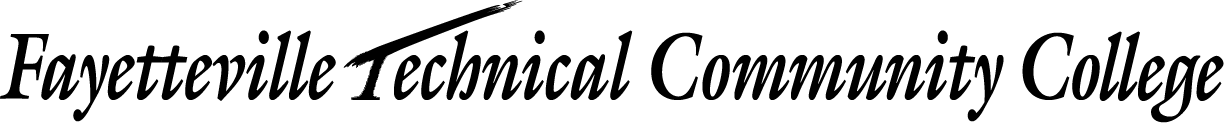 Honorary TrusteeNomination Form*Additional narrative continuation sheet to be attached at the discretion of the Board Member making the above nomination. Name:  Address:Address:Position:Position:Organization:Organization:Organization:Person Nominating:Person Nominating:Person Nominating:Person Nominating:Comments Supporting Nomination: Comments Supporting Nomination: Comments Supporting Nomination: Comments Supporting Nomination: Comments Supporting Nomination: 